Celebrating the Richness of God’s GraceProclaiming the Kingdom: beginning in + Please stand if you are ableTo enhance our worship, please turn off all cell phones and electronic devices.Hearing devices are available at the sound booth.Prelude and Silent Prayer               Words of Welcome/Attendance Registration                               Announcements and GreetingCall to Worship                              Psalm 23                              Hymnal #754    +Praise and Worship                                       (please stand or sit as you wish)Children’s Moment* Children 3 years – 8th grade are invited to go to Sunday School at this time+Hymn #177                                                                                      He Is Lord Bible Reading                                                                                 John 10:1-18               Message                                                                              The Good Shepherd“I am the good shepherd. The good shepherd lays down his life for the sheep.” John 10:11Hymn #172                                                                     My Jesus, I Love TheeOffering                                         +Offering Response #95                                                               Praise God…Prayer         +Hymn #154 vss 1,2,4,6                             All Hail the Power of Jesus’ Name+Benediction                                                                                          Amen+Postlude   Thank you for worshiping with us this morning!This Week’s Calendar…Monday, April 27  6:00p   Bell Choir  4 – 6p Community Dinner at Zion Lutheran Church, Chisago City Tuesday, April 28  9:15a   Women’s Bible StudyWednesday, April 29  6:00p   Adult Bible Study   7:10p   ChoirThursday, April 30  7:30p   Worship TeamFriday, May 1Carol Schmidt on vacation  2:30p   Last Club Rock of the school year – youth roomSaturday, May 2Next Sunday, May 3     9:00a   Worship/Sunday School for children and youth                  Message based on John 15:1-810:15a   Fellowship 10:30a   Intercessory Prayer – chapelLast week’s offering: $1,235     		Budgeted Weekly: $3,676Monthly giving (April):  $7,366		Budgeted Monthly: $15,833Attendance last Sunday: 78Carpet Project Giving (Phase Two): $6,462     Goal: $23,500Carpet Project: If you would like to make a contribution, please make your check out to First UMC, marking “carpet project” in the memo. Children at First‘Worship Bags’ are in the foyer for children to borrowA Nursery for babies and toddlers is available every SundayPrayer Requests: Cole Anderson; Chuck Zimmerman; Janice McCafferty; Hannah Irvin; Brad Elshaug; Chuck Loula; Loretta Hultquist; Connie Buelow; Pat McDermottHere’s What’s Happening…Fellowship: Join us for coffee and treats in the fellowship hall following the service.Our Mission Focus this month: Family Praise FestThis started as an idea seven years ago and has grown into a great event and a community outreach program. Not only does it showcase our local Christian musical talent, it also brings the community together for an afternoon of fun, food, fellowship and praise.  Mission Envelopes: Mission Envelopes can be found in each pew rack. You are welcome to give to our monthly Mission Offering throughout the month using the designated envelope. Please make your check out to FUMC, marking “Missions” in the memo.In Sympathy: Our sympathy to the family of Lucile Patterson, who passed away April 20. The funeral will be held in Iowa.Thank you: to all for the gift for Administrative Professional Day. It’s a blessing working here! Carol SchmidtLawn Mowing: If you’re interested in helping mow the church lawn this summer, please see Lloyd Jones.Sanctuary Update: There is a large display in the fellowship hall displaying the changes the Design Team has put together for the sanctuary. Comment cards are available for your input. They would love to hear from you!Family Praise Fest: MARK YOUR CALENDAR! ……. Sunday, June 28th………….Family Praise Fest 2015. Please contact Terry Keesee if you are interested in helping at this year’s event.Men's softball team (We are the defending champions): All men 16 and older are invited to play. Games are at Ki Chi Saga Park on Tuesday evenings. Talk to Terry Kopp if interested. First game Tuesday May 12. Season final tournament Saturday August 1.Missing: A kitchen cabinet knob is missing. If you know where it might be, see Ron Morgan.Spring Clean-Up Day: Saturday, May 16, 9:30 a.m. All hands are needed for this church clean-up.Unexpected Company: a local community choir supported by Chisago Lakes Community Ed., announces their upcoming spring concert series entitled ‘Gotta Sing.” Concerts will be held Friday, May 15 and May 17. Please see the poster on the bulletin board for times.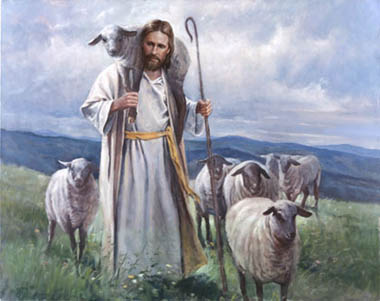 First United Methodist ChurchPhone: 651.257.4306Email:  firstmethodist@usfamily.netwww.lindstrommethodist.orgApril 26, 2015  9:00 a.m.                                           